По данным МЧС России по Кемеровской области за 6 месяцев 2020 года зафиксировано 1 345 случаеввозгораний в жилых домах!!!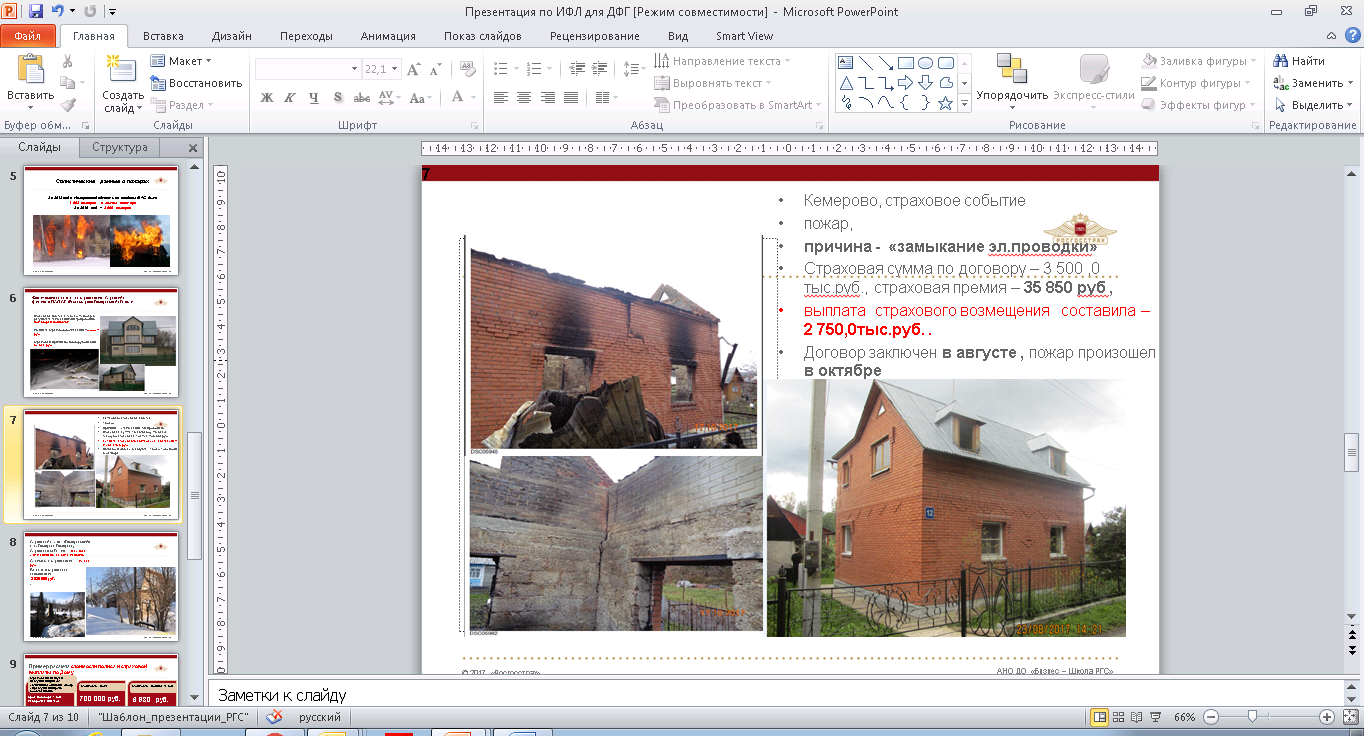 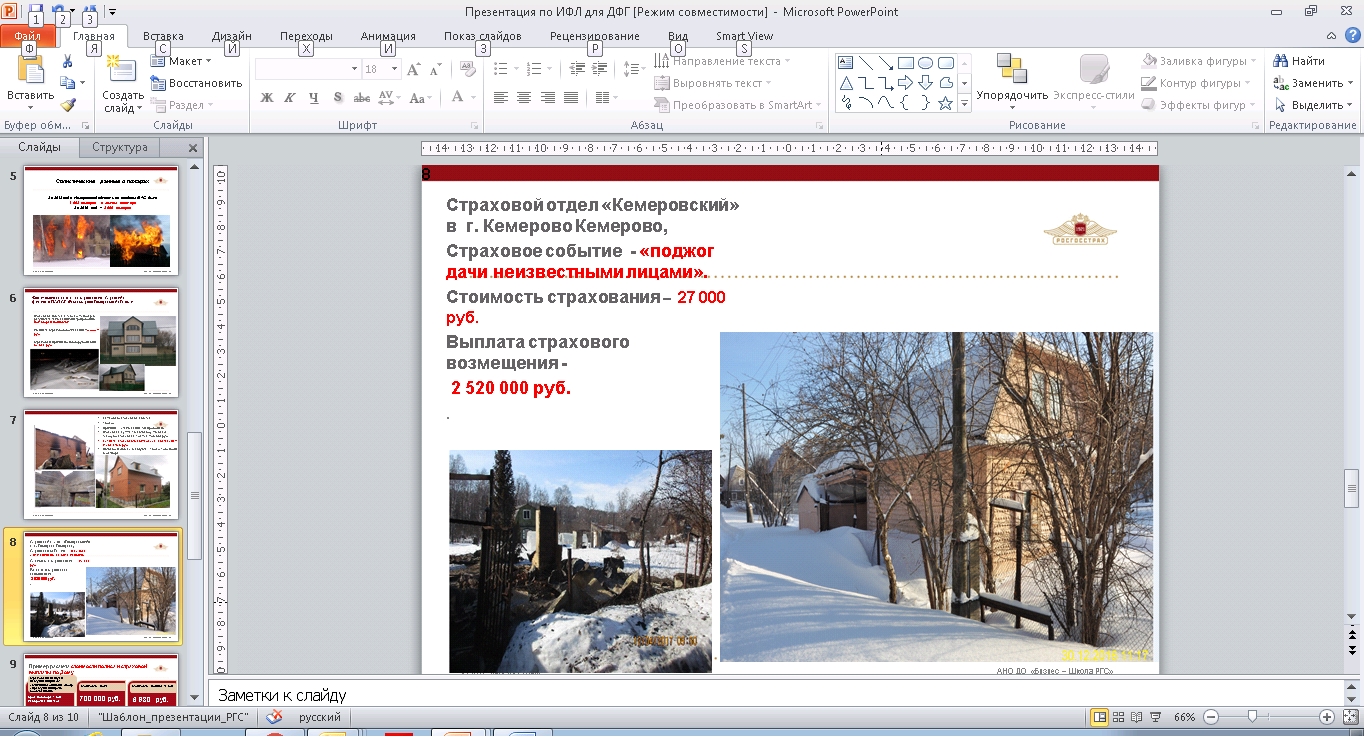 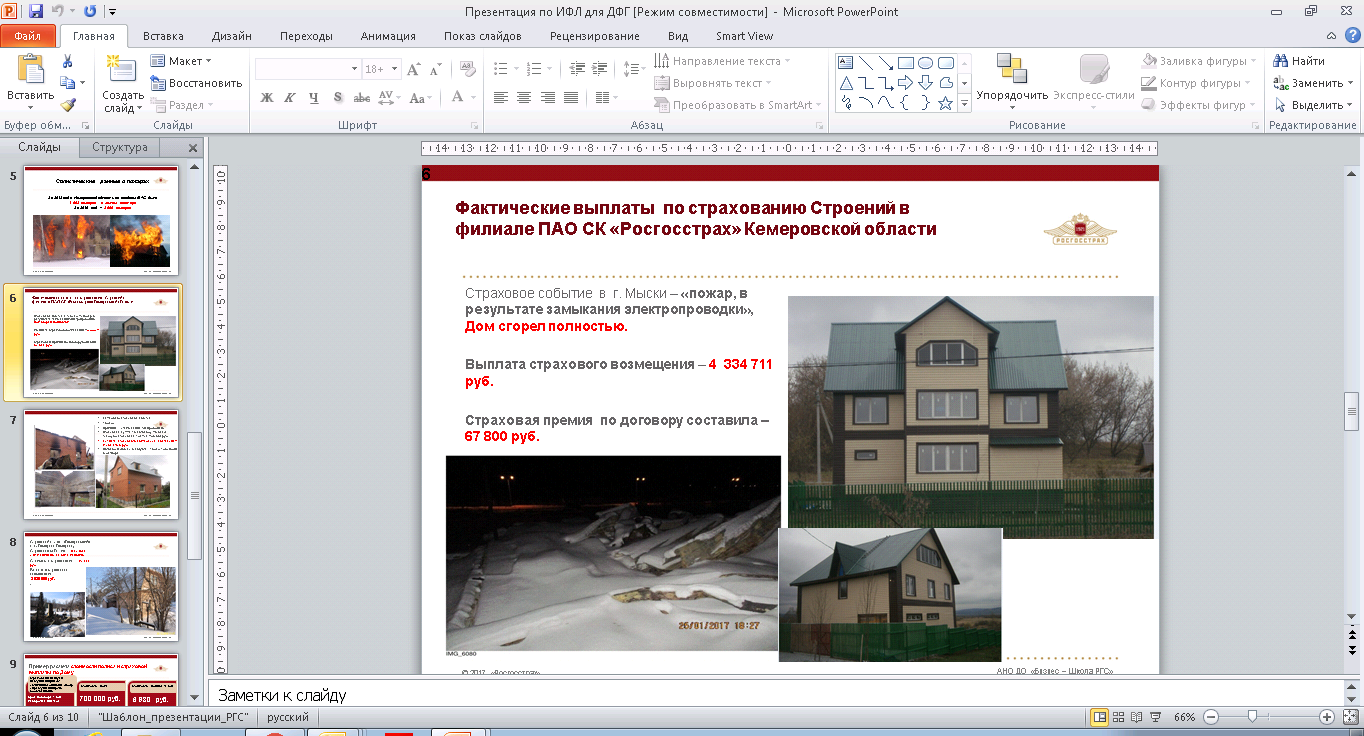 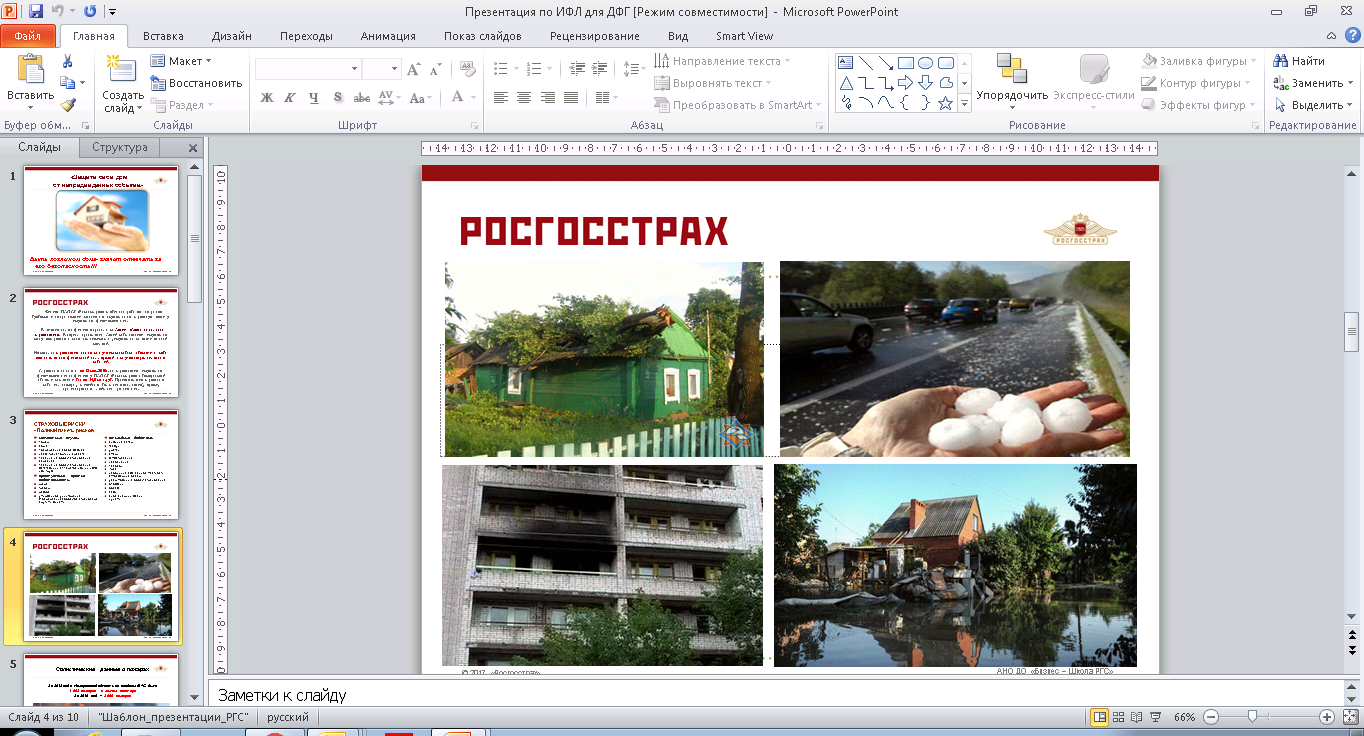 Страхование Вашей недвижимости, домашнего имущества и ответственности!Что принимают на страхование: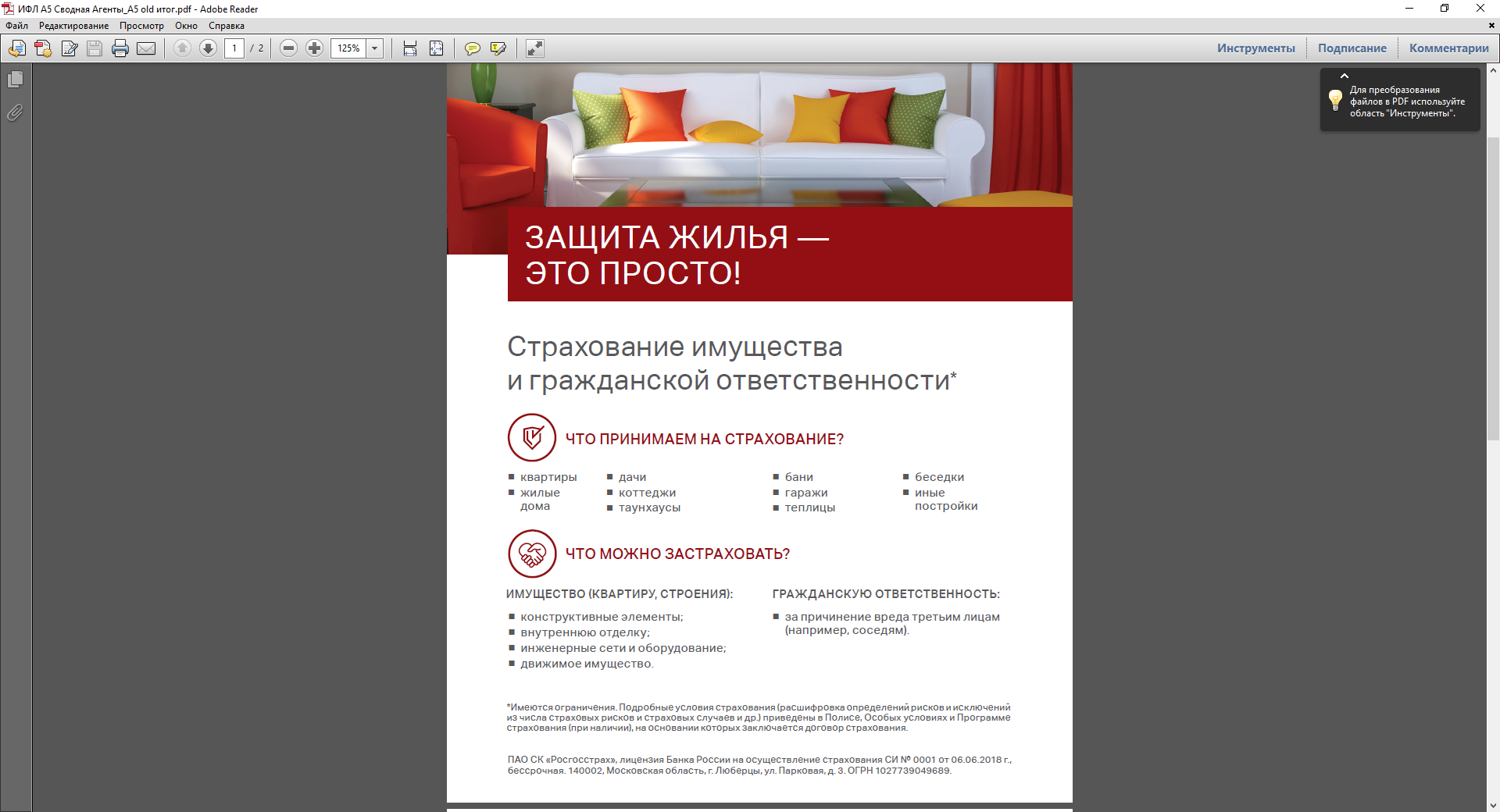 Что можно застраховать:От чего можно застраховать: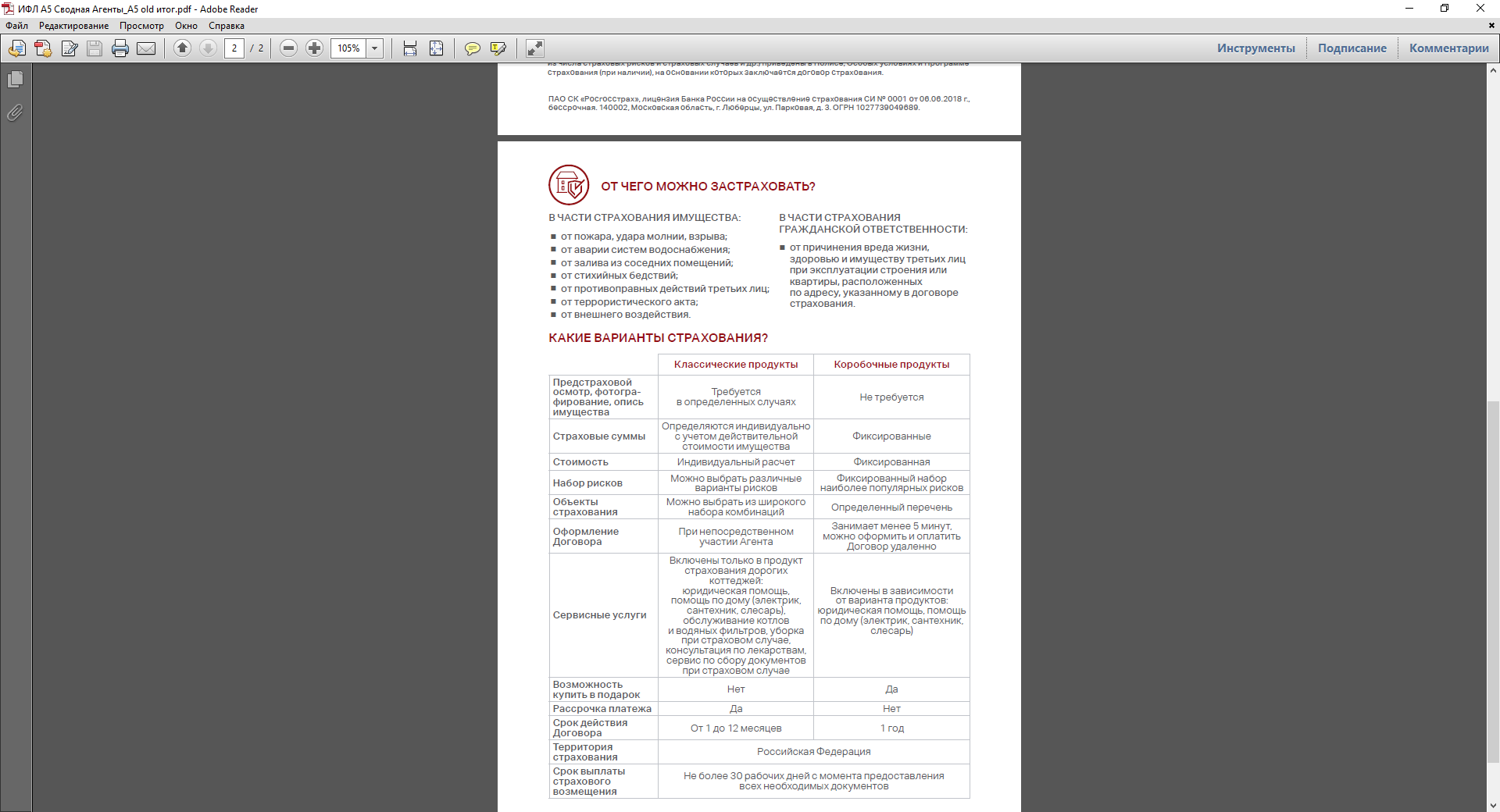 Защити свое имущество!